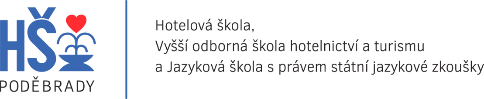 Obor vzdělání: 65-42-M/01 Hotelnictví Školní vzdělávací program: S HOSTEM (HOtelnictví S Turismem a Event Managementem) Dva roky společného základu, od třetího ročníku specializace s praktickým cvičením (včetně cvičení v angličtině metodou CLIL) podle zaměření volitelného předmětu.Zaměření: HOTEL MANAGEMENT, TOURISM MANAGEMENT, EVENT MANAGEMENT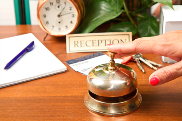 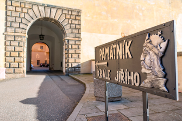 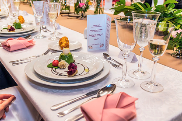 PŘIJÍMACÍ ŘÍZENÍ pro školní rok 2020/2021Obor vzdělání: 65-42-M/01 HotelnictvíPočet přijímaných uchazečů: čtyři třídy prvního ročníku První kolo přijímacího řízení: podání přihlášky ředitelce školy do 1. března 2020Součástí přihlášky jsou:klasifikace z posledních dvou ročníků, ve kterých uchazeč plní nebo splnil povinnou školní docházkulékařský posudek o zdravotní způsobilosti ke vzdělávání v oborupopř. doporučení školského poradenského zařízení obsahující podpůrná opatření pro nezbytné úpravy přijímacího řízeníJednotná přijímací zkouška:písemný test z českého jazyka a literatury, písemný test z matematikytermín konání zkoušky: pro první kolo stanovilo MŠMT dva termíny: 
1. termín konání zkoušky: duben 2020
2. termín konání zkoušky: duben 2020Kritéria přijímacího řízení:studijní průměr z konce osmé třídy: 20 %studijní průměr z pololetí deváté třídy: 20 %výsledek jednotného testu z českého jazyka: 50 %výsledek jednotného testu z matematiky: 10 %Podrobné informace k přijímacímu řízení: budou postupně zveřejňovány na www.hsvos.czpodmínky přijímacího řízení v systému dvou přihlášektestová zadání k procvičování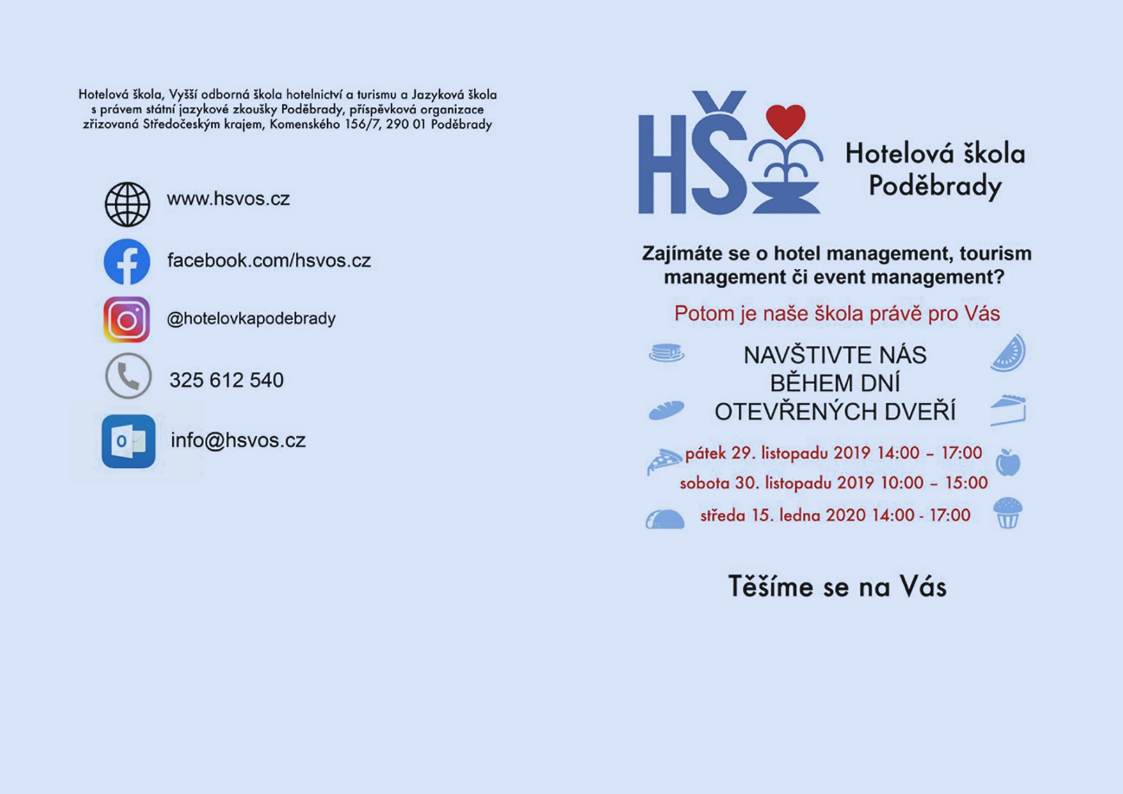 